QUADRO DE HORÁRIO DAS TURMAS – 2017.1 (CURRÍCULO 2005)(Versão 29/11/2016)4ª fase5ª fase6ª fase6ª fase7ª fase8ª faseProfa. XXXXXXXCoordenadora do Curso de Graduação em BiblioteconomiaUFSC/CED - Portaria XXX/2016/GR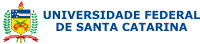 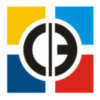 CENTRO DE CIÊNCIAS DA EDUCAÇÃOCURSO DE GRADUAÇÃO EM BIBLIOTECONOMIACampus Universitário Reitor João David Ferreira LimaCEP: 88.040-900 - Florianópolis - SCTelefones: (48) 3721-4563E-mail: coord.biblio@gmail.com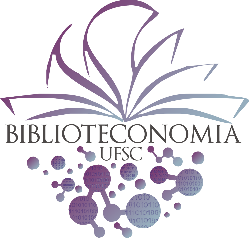 CURSO: BIBLIOTECONOMIA/CEDCURSO: BIBLIOTECONOMIA/CEDCURSO: BIBLIOTECONOMIA/CEDTURMA: 04324TURMA: 04324LOCAL: Sala 601LOCAL: Sala 601LOCAL: Sala 601HORÁRIOSEGUNDATERÇAQUARTAQUINTASEXTASÁBADO18h30min - 19h20minCIN 5011CIN5012CIN5014CIN5013CIN501319h20min - 20h10minCIN 5011CIN5012CIN5014CIN5013ClassificaçãoCamila20h20min - 21h10minCIN 5011CIN5012CIN5014CIN501321h10min - 22hQualidadeGregórioRecuperaçãoAngelIndexaçãoMarisaClassificaçãoCamilaCURSO: BIBLIOTECONOMIA/CEDCURSO: BIBLIOTECONOMIA/CEDCURSO: BIBLIOTECONOMIA/CEDTURMA: 05324TURMA: 05324LOCAL: Sala 604LOCAL: Sala 604LOCAL: Sala 604HORÁRIOSEGUNDATERÇAQUARTAQUINTASEXTASÁBADO18h30min - 19h20minINE 5111CIN5016CIN5018CIN5015 CIN501719h20min - 20h10minINE 5111CIN5016CIN5018PesquisaLígiaCIN501720h20min - 21h10minCIN5015 CIN5016CIN5018INE5111CIN501721h10min - 22hPesquisaLígiaGestão Estrat. Ana ClaraInformat.MoisésEstatística Aplicada IVeraGestão Docum.HeloisaCURSO: BIBLIOTECONOMIA/CEDCURSO: BIBLIOTECONOMIA/CEDCURSO: BIBLIOTECONOMIA/CEDTURMA: 06324TURMA: 06324LOCAL: Sala 109LOCAL: Sala 109LOCAL: Sala 109HORÁRIOSEGUNDATERÇAQUARTAQUINTASEXTASÁBADO18h30min - 19h20minCIN5007CIN5020CIN5021CIN5022CIN5034-OP19h20min - 20h10minGestão da Inf./ Conhec.AdilsonCIN5020CIN5021CIN5022Ed. CientíficaOptativa Ursula20h20min - 21h10minCIN5025CIN5020CIN5021CIN502221h10min - 22hPrát. GestãoMarliUsuáriosMarliPrat. Tratam. GleisyServiçosHeloisaCURSO: BIBLIOTECONOMIA/CEDCURSO: BIBLIOTECONOMIA/CEDCURSO: BIBLIOTECONOMIA/CEDTURMA: 06324ATURMA: 06324ALOCAL: Sala 609LOCAL: Sala 609LOCAL: Sala 609HORÁRIOSEGUNDATERÇAQUARTAQUINTASEXTASÁBADO18h30min - 19h20minCIN502119h20min - 20h10minCIN502120h20min - 21h10minCIN502121h10min - 22hPrat. Tratam. AraciCURSO: BIBLIOTECONOMIA/CEDCURSO: BIBLIOTECONOMIA/CEDCURSO: BIBLIOTECONOMIA/CEDCURSO: BIBLIOTECONOMIA/CEDTURMA: 07324TURMA: 07324LOCAL: Sala 608LOCAL: Sala 608LOCAL: Sala 608HORÁRIOSEGUNDATERÇAQUARTAQUARTAQUINTASEXTASÁBADO18h30min - 19h20minCIN5023CIN5029CIN5024CIN5024CIN 5027LSB7904 OP19h20min - 20h10minCIN5023CIN5029CIN5024CIN5024ProjetoAdilsonLSB7904 OP20h20min - 21h10minCIN5023CIN5029CIN5024CIN5024LSB7904 OP21h10min - 22hReferência HeloisaInf. E Gestão da Inovação MárcioColeções MarliColeções MarliLíngua Brasileira de SinaisCURSO: BIBLIOTECONOMIA/CEDCURSO: BIBLIOTECONOMIA/CEDCURSO: BIBLIOTECONOMIA/CEDTURMA: 08324TURMA: 08324LOCAL: Sala 606LOCAL: Sala 606LOCAL: Sala 606HORÁRIOSEGUNDATERÇAQUARTAQUINTASEXTASÁBADO18h30min - 19h20minCIN5032-OPCIN5052CIN5043-OPCIN505019h20min - 20h10minBiblioterapiaOptativa ClariceTCCÂngelaTópicosEspeciais – TI Optativa DouglasEstágio Elizete20h20min - 21h10min21h10min - 22h